Информационный лист об итогах проведения районного конкурса детских творческих работ 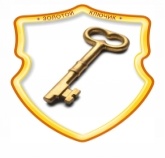 «России верные сыны» в рамках акции «Сын. Отец. Отечество»Куратор конкурса по Советскому району - МБУ ДО «Центр внешкольной работы «Золотой ключик»13 февраля 2020 года подведены итоги районного конкурса детских творческих работ «России верные сыны»в рамках акции «Сын. Отец. Отечество».В конкурсе приняло участие: 44 работы, 45 участников из 10 образовательных учреждений района.Состав жюри районного конкурса детских творческих работ «России верные сыны»:Итоги конкурса:номинация «Иллюстрированное литературное произведение»возрастная категория 1 – 4 класс1 местоХолодовы Николай и Артём МБУ ДО «Станция юных техников», рук-ль Ростовцев Сергей АнатольевичЗолотов Роман МБОУ «Школа №18», рук-ль Шарутина Ирина НиколаевнаФиленков Иван МБОУ «Школа №18», рук-ль Шарутина Ирина НиколаевнаТретьякова Анастасия МАОУ СШ №151 с углубленным изучением отдельных предметов, рук-ль Боброва Ирина Владимировна2 местоИванов Алексей МБОУ «Гимназия №25 им. А. С. Пушкина»Лукутина Ксения МБУ ДО «ЦВР «Золотой ключик», рук-ль Лукутина Варвара Алексеевна3 местоКрутина Ксения МАОУ «Гимназия №53», рук-ль Солодова Екатерина ЕвгеньевнаЛысова Маргарита МБУ ДО «ЦВР «Золотой ключик», рук-ль Семенова Ия Викторовнавозрастная категория 5 – 8 класс1 местоБодриевский Александр МБОУ «Школа №54», рук-ль Малышева Дарья Владимировна2 местоЗахарова София МАОУ «Школа №49», рук-ль Якушева Светлана Валерьевна3 местоКозлова Мария МАОУ «Школа №49», рук-ль Якушева Светлана Валерьевнавозрастная категория 9 – 11 класс1 местоЛоктев Александр МАОУ «Лицей №38», рук-ль Портнова Екатерина Николаевна2 местоЗубова Анастасия МАОУ «Лицей №38», рук-ль Хитайленко Татьяна ВильевнаНоминация «Видеоролик»возрастная категория 1 – 4 класс1 местоПьянзин Александр МБУ ДО «ЦВР «Золотой ключик», рук-ль Мартынова Наталья СергеевнаАрхиповы Иван и Константин МБУ ДО «ЦВР «Золотой ключик», рук-ль Мартынова Наталья Сергеевна2 местоКлюева Ксения МБУ ДО «ЦВР «Золотой ключик», рук-ль Саратовская Наталья Владимировнавозрастная категория 5 – 8 класс1 местоСуслова Алина МАОУ «Школа №49»Туманов Иван МАОУ «Школа №49», рук-ль Василькова Надежда Александровна2 местоСалов Николай МАОУ «Школа №49», рук-ль Савицкая Елена ВладимировнаЗа участие:возрастная категория 1 – 4 классРубцов Матвей МБОУ «Школа №18», рук-ль Проскурина Ольга ГеннадьевнаТаламанова Софья МБОУ «Школа №18», рук-ль Проскурина Ольга ГеннадьевнаВязанкина Юлия МАОУ «Школа №49», рук-ль Басова Ольга ВасильевнаСеров Кирилл МБОУ «Школа №46», рук-ль Уткина Татьяна ИвановнаШирокова Олеся МБУ ДО «ЦВР «Золотой ключик», рук-ль Мартынова Наталья СергеевнаКушков Ярослав МБУ ДО «ЦВР «Золотой ключик», рук-ль Саратовская Наталья ВладимировнаПластова Алена МАОУ «Школа №49»Фатхлисламова Кира МАОУ «Школа №49»Паслов Никита МБОУ «Школа №18»Бузун Николай МАОУ «Школа №49»Лунёва Александра МБОУ «Школа №18», рук-ль Топкина Александра ВладимировнаТреушников Елисей МБОУ «Школа №18», рук-ль Шарутина Ирина НиколаевнаМакарова Елена МБОУ «Школа №18», рук-ль Белозубова Юлия АндреевнаГолубев Кирилл МАОУ «Гимназия №53», рук-ль Солодова Екатерина ЕвгеньевнаМишин Дмитрий МАОУ «Гимназия №53», рук-ль Барулина Инна ВалерьевнаЕлизарова Анна МАОУ «Гимназия №53», рук-ль Солодова Екатерина ЕвгеньевнаДубровин Роман МАОУ «Гимназия №53», рук-ль Солодова Екатерина Евгеньевнавозрастная категория 5 – 8 классСтарикова Ирина МАОУ «Школа №49»Мыльников Роман МАОУ СШ №151 с углубленным изучением отдельных предметов, рук-ль Выстроп Ольга ГеоргиевнаРякина Анна МАОУ «Школа №49» рук-ль Якушова Светлана Валерьевнавозрастная категория 9 – 11 классБузыгин Илья МАОУ «Лицей №38», рук-ль Портнова Екатерина НиколаевнаШеляхин Евгений МАОУ «Лицей №38», рук-ль Портнова Екатерина НиколаевнаОсипов Александр МАОУ «Лицей №38», рук-ль Портнова Екатерина НиколаевнаКосарева Анастасия МАОУ «Лицей №38», рук-ль Слепенькина Вера АнатольевнаЛеттер Василий МАОУ «Лицей №38», рук-ль Слепенькина Вера АнатольевнаМыльникова Светлана МАОУ СШ №151 с углубленным изучением отдельных предметов, рук-ль Девнозашвили Наталья ИвановнаИтоги подвела педагог-организатор МБУ ДО «ЦВР «Золотой ключик» Шульженко Наталия Владимировна т. 467-04-74№ФИО члена жюриДолжность1Рудникова Татьяна АлександровнаДиректор МБУ ДО «ЦВР «Золотой ключик»2Третьякова Мария Владимировна Зам. директора МБУ ДО «ЦВР «Золотой ключик»3Левина Татьяна ВладимировнаМетодист МБУ ДО «ЦВР «Золотой ключик»4Шульженко Наталия ВладимировнаПедагог-организатор МБУ ДО «ЦВР «Золотой ключик»5Гуляева Ирина ВалерьяновнаПедагог дополнительного образования МБУ ДО «ЦВР «Золотой ключик»Образовательные учреждения Советского района г. Нижнего НовгородаОбразовательные учреждения Советского района г. Нижнего НовгородаОбразовательные учреждения Советского района г. Нижнего НовгородаОбразовательные учреждения Советского района г. Нижнего НовгородаОбразовательные учреждения Советского района г. Нижнего НовгородаОбразовательные учреждения Советского района г. Нижнего НовгородаОбразовательные учреждения Советского района г. Нижнего НовгородаОбразовательные учреждения Советского района г. Нижнего НовгородаОбразовательные учреждения Советского района г. Нижнего НовгородаОбразовательные учреждения Советского района г. Нижнего НовгородаОбразовательные учреждения Советского района г. Нижнего НовгородаОбразовательные учреждения Советского района г. Нижнего НовгородаОбразовательные учреждения Советского района г. Нижнего НовгородаОбразовательные учреждения Советского района г. Нижнего НовгородаОбразовательные учреждения Советского района г. Нижнего НовгородаОбразовательные учреждения Советского района г. Нижнего НовгородаОбразовательные учреждения Советского района г. Нижнего НовгородаОбразовательные учреждения Советского района г. Нижнего НовгородаОбразовательные учреждения Советского района г. Нижнего НовгородаОбразовательные учреждения Советского района г. Нижнего НовгородаОбразовательные учреждения Советского района г. Нижнего Новгорода182425282938444647495354122151173186187ЦВР«Золотой ключик»ДДТСЮТИТОГОУчастие++++++++++10Иллюстрированное литературное произведение817185124138Видеоролик336